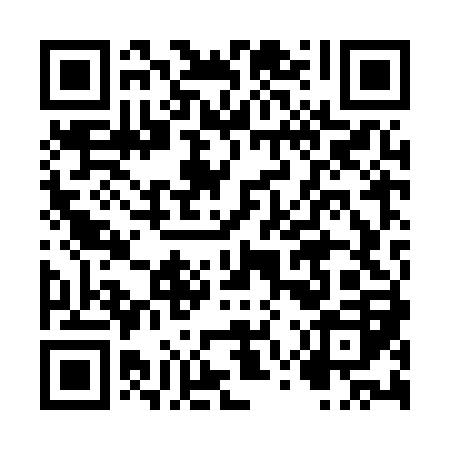 Ramadan times for Adutiskis, LithuaniaMon 11 Mar 2024 - Wed 10 Apr 2024High Latitude Method: Angle Based RulePrayer Calculation Method: Muslim World LeagueAsar Calculation Method: HanafiPrayer times provided by https://www.salahtimes.comDateDayFajrSuhurSunriseDhuhrAsrIftarMaghribIsha11Mon4:364:366:3812:234:106:106:108:0512Tue4:334:336:3612:234:126:126:128:0713Wed4:304:306:3312:234:136:146:148:0914Thu4:284:286:3012:234:156:166:168:1215Fri4:254:256:2812:224:166:186:188:1416Sat4:224:226:2512:224:186:206:208:1617Sun4:194:196:2312:224:206:226:228:1818Mon4:164:166:2012:224:216:246:248:2119Tue4:134:136:1812:214:236:266:268:2320Wed4:104:106:1512:214:246:286:288:2521Thu4:074:076:1312:214:266:306:308:2822Fri4:044:046:1012:204:286:326:328:3023Sat4:014:016:0712:204:296:346:348:3324Sun3:583:586:0512:204:316:366:368:3525Mon3:553:556:0212:194:326:386:388:3726Tue3:523:526:0012:194:346:406:408:4027Wed3:483:485:5712:194:356:426:428:4328Thu3:453:455:5512:194:376:446:448:4529Fri3:423:425:5212:184:386:466:468:4830Sat3:393:395:4912:184:406:486:488:5031Sun4:354:356:471:185:417:507:509:531Mon4:324:326:441:175:437:527:529:562Tue4:294:296:421:175:447:537:539:583Wed4:254:256:391:175:457:557:5510:014Thu4:224:226:371:165:477:577:5710:045Fri4:184:186:341:165:487:597:5910:076Sat4:154:156:321:165:508:018:0110:097Sun4:114:116:291:165:518:038:0310:128Mon4:084:086:271:155:538:058:0510:159Tue4:044:046:241:155:548:078:0710:1810Wed4:004:006:221:155:558:098:0910:21